О курсах повышения квалификации педагоговУважаемые коллеги!МБОУ «Лицей №78 «Фарватер» Приволжского района г.Казани предлагает Вам пройти бесплатные курсы повышения квалификации для педагогов по программе «ЭФФЕКТИВНЫЕ ПРАКТИКИ РЕАЛИЗАЦИИ АДАПТИРОВАННЫХ ОСНОВНЫХ ОБРАЗОВАТЕЛЬНЫХ ПРОГРАММ ДЛЯ ДЕТЕЙ С ОВЗ».Мы представляем Вам следующие формы обучения :очная 36 часов (с возможностью выезда в субъекты Российской Федерации при комплектовании четырех или более групп по 25 человек), очно - заочная с использованием ДОТ.А) дистант – 20 часов, очное (стажировка) – 16 часовБ) дистант – 16 часов, очное (стажировка) – 20 часовдистанционная  - 36 часов (16 с использованием ДОТ, 20- в форме вебинаров) при наличии менее 4 групп по 25 человекРады будем увидеть на наших курсах: специалистов образования, руководителей общеобразовательных организаций, учителей-предметников, педагогов-психологов, классных руководителей, социальных педагогов.Сроки обучения формируются по запросу образовательных организаций субъектов Российской Федерации. По окончании обучения  выдаются удостоверения о повышении квалификации  установленного образца.В рамках государственной программы Российской Федерации «Развитие образования» просьба заполнить заявку на обучение слушателей с указанием предполагаемых сроков обучения и направить ее на адрес электронной почты ГАОУ ДПО ИРО РТ uchirort@gmail.com, а так же на адрес Лицея 78 school_7878@mail.ru, liceum78farvater@mail.ru, . Контактные лица по вопросам организации курсов:ГАОУ ДПО ИРО РТ: 420015, Республика Татарстан, г. Казань, ул. Б. Красная, д.68; тел 8 (843) 236-62-91, 238-25-71, e-mail:  uchirort@gmail.comМБОУ «Лицей № 78 «Фарватер» Приволжского района г.Казани:Броднева Наталья Владимировна, заместитель директора по УР, тел: 8-917-893-66-52, brodneva@rambler.ruТумакаева Зухра Наилевна, заместитель директора по ВР, тел:8-917-392-23-22, эл.адрес: znzt@mail.ruПриложения: ДОПОЛНИТЕЛЬНАЯ ПРОФЕССИОНАЛЬНАЯ ПРОГРАММА ПОВЫШЕНИЯ КВАЛИФИКАЦИИ «ЭФФЕКТИВНЫЕ ПРАКТИКИ РЕАЛИЗАЦИИ АДАПТИРОВАННЫХ ОСНОВНЫХ ОБРАЗОВАТЕЛЬНЫХ ПРОГРАММ ДЛЯ ДЕТЕЙ С ОВЗ».ЗАЯВКА на участие в курсах повышения квалификации, СПИСОК для зачисления на обучение 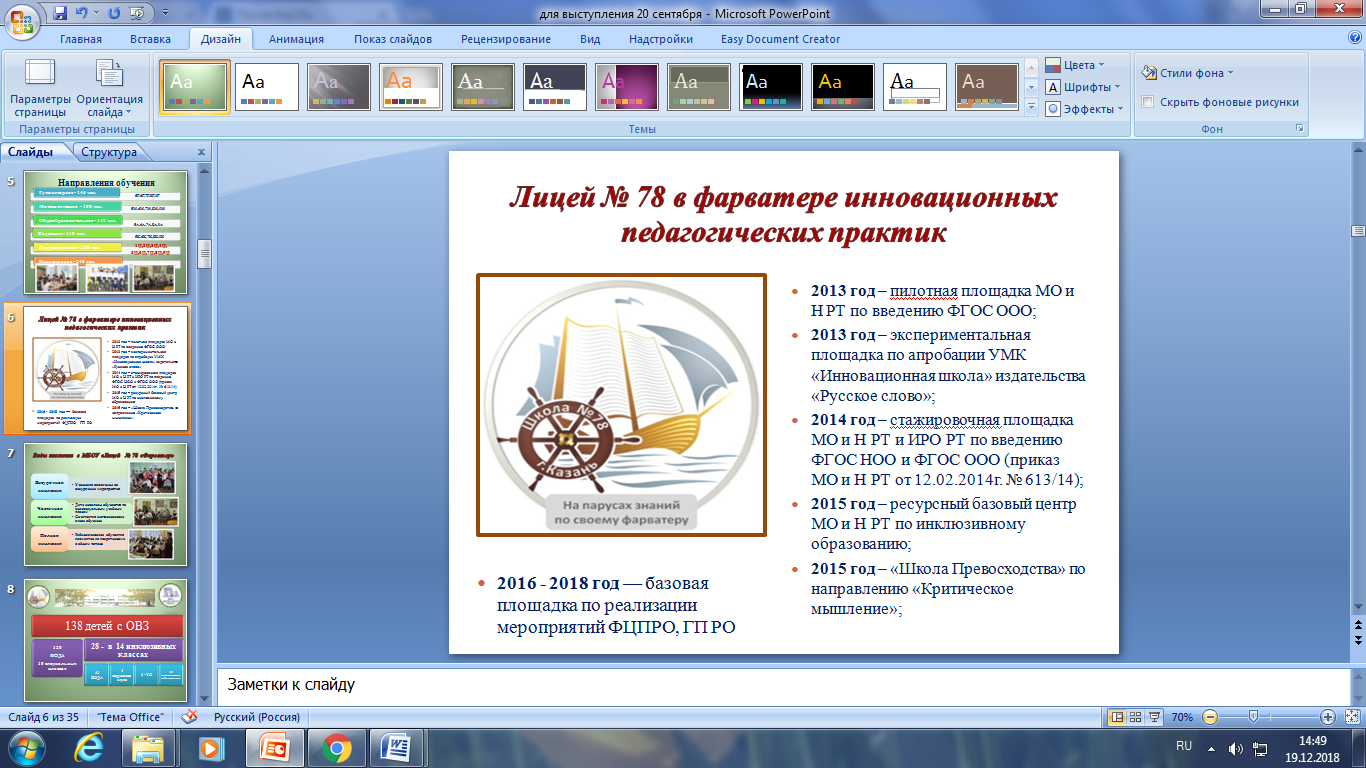 Приложение 1Примерная программа стажировки«ЭФФЕКТИВНЫЕ ПРАКТИКИ РЕАЛИЗАЦИИ АДАПТИРОВАННЫХ ОСНОВНЫХ ОБРАЗОВАТЕЛЬНЫХ ПРОГРАММ ДЛЯ ДЕТЕЙ С ОВЗ».Трудоемкость   -20 часов Сроки обучения:  -  ….    2018 годаРежим работы: 2 дня по 10 часов в деньПриложение 2Форма заявки заполняется на бланке организации Ректору ГАОУ ДПО «Институт развития образования республики Татарстан»Л.Н. НугумановойУважаемая Людмила Николаевна!Просим вас организовать обучение по дополнительной профессиональной программе повышения квалификации по программе «ЭФФЕКТИВНЫЕ ПРАКТИКИ РЕАЛИЗАЦИИ АДАПТИРОВАННЫХ ОСНОВНЫХ ОБРАЗОВАТЕЛЬНЫХ ПРОГРАММ ДЛЯ ДЕТЕЙ С ОВЗ». в объеме 18 (36) часов с  00.00.2019 по 00.00.2019  в количестве  _______  человек с привлечением тьюторов базовой  стажировочной площадки МБОУ «Лицей №78 «Фарватер» Приволжского района г.Казани. Список слушателей прилагается (Приложение 3)             Руководитель                              Приложение 3Списокдля зачисления на обучение  по дополнительной профессиональной программе повышения квалификации педагогических работников, реализующих программу общего образования  по теме «ЭФФЕКТИВНЫЕ ПРАКТИКИ РЕАЛИЗАЦИИ АДАПТИРОВАННЫХ ОСНОВНЫХ ОБРАЗОВАТЕЛЬНЫХ ПРОГРАММ ДЛЯ ДЕТЕЙ С ОВЗ». в рамках мероприятия «Модернизация технологий и содержания обучения в соответствии с новым федеральным государственным образовательным стандартом посредством разработки концепций модернизации конкретных областей, поддержки региональных программ развития образования и поддержки сетевых методических объединений» государственной программы Российской Федерации «Развитие образования» в 2019 году Сроки обучения: с 17 августа по 23 сентября 2019 годаПоследняя фамилия: Ответственный за реализацию мероприятия  ГПРФ «Развитие образования» в 2019 годуКуратор                                       № ТемаФорма занятияПервый день - датаПервый день - датаПервый день - дата1Методологические и организационно-методологические аспекты инклюзивного образованияМетодологические и организационно-методологические аспекты инклюзивного образованияНормативно-правовые и психолого-педагогические основы инклюзивного образованияЛекцияДети с ОВЗ: характеристика, общие закономерности психического развития, специальные образовательные условия обученияЛекция-диалогПроектирование инклюзивной образовательной среды в общеобразовательной организации. Особенности организации внеурочной деятельности для детей с ОВЗ. Модель внеурочной деятельности МБОУ «Лицей  №78 «Фарватер»ПрактикумОбщие закономерности психического развития детей с ОВЗ. Особые образовательные потребности лиц с ОВЗ.Лекция - беседаОрганизация инклюзивной практики образования (ресурсы и условия), реализация ФГОС ООО, сетевое взаимодействие (Центр инклюзивного образования МБОУ «Школа №78» г. Казани)Семинар-практикумПсихолого-педагогическое сопровождение субъектов инклюзивного образования от межведомственного уровня до уровня образовательной организации.Роль школьного ПМПК в организации инклюзивного образованияЛекция - дискуссияФГОС для детей с ОВЗ и реализация адаптированной образовательной программы для детей с ОВЗМоделирование Адаптированная образовательная программа по учебным предметам предметной области «Естествознание» для  детей с НОДАРеализация адаптированной образовательной программы для детей с НОДА по татарскому языку методами урочной и внеурочной деятельностиОсобенности разработки адаптированной образовательной программы по английскому языку для детей с ОВЗ Адаптированная образовательная программа для  детей с НОДА в начальной школеГрупповая работа (по выбору)Подведение итогов. Рефлексия дняВторой день - датаВторой день - датаВторой день - дата2Методологические основы и практики реализации планирующей документации педагогических работников, сопровождающих инклюзивное образование в образовательных учрежденияхОрганизационно-методическое и психолого-педагогическое сопровождение введения и реализации ФГОС ООО Мастер-классЭффективные модели коррекции дефектов детей и подростков с ОВЗ в процессе всей учебно-воспитательной работы образовательного учрежденияМоделирование Психологическое сопровождение  введения и реализации ФГОС ООО. Психолого-педагогические технологии инклюзивного обученияСеминар-практикумТьюторское сопровождение образовательного процесса в школе в условиях инклюзивного образования. Приемы и методы работы с детьми с НОДА на уроках в начальной школеДеловая играСоциализация детей с ОВЗ через развитие творческих способностей на уроках технологии и во внеурочное времяМастер-классРабота с родителями детей с ОВЗ (практические рекомендации)Практикум Актуальные вопросы инклюзивной практики в ООКруглый столПодведение итогов. Рефлексия№ п/пФ. И. О. по паспорту Дата, месяц и год рожденияМесто работы (полное название учреждения)ДолжностьЛичный E-mailКонтактный телефон1234567